The Year of FaithLinking St Edmund’s School, Parish and Home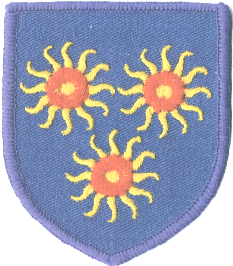 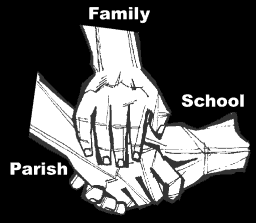 Religious Education : Spring B: 2019Religious Education : Spring B: 2019Religious Education : Spring B: 2019Key Idea: Lent and the Passion of Jesus.Key Idea: Lent and the Passion of Jesus.Key Idea: Lent and the Passion of Jesus.Students will explore the season of Lent as a time of thoughtfulness (penance), prayer and generosity (almsgiving). The season of Lent ends on Holy Thursday with the beginning of Holy Week. This unit looks only at the passion of Jesus, not the resurrection. The Resurrection, post Resurrection experiences and Pentecost are covered in the next topic.Students will explore the season of Lent as a time of thoughtfulness (penance), prayer and generosity (almsgiving). The season of Lent ends on Holy Thursday with the beginning of Holy Week. This unit looks only at the passion of Jesus, not the resurrection. The Resurrection, post Resurrection experiences and Pentecost are covered in the next topic.Students will explore the season of Lent as a time of thoughtfulness (penance), prayer and generosity (almsgiving). The season of Lent ends on Holy Thursday with the beginning of Holy Week. This unit looks only at the passion of Jesus, not the resurrection. The Resurrection, post Resurrection experiences and Pentecost are covered in the next topic.Unit ContentUnit ContentUnit ContentThis unit develops pupil understanding of the Stations of the Cross as a devotional practise common in Lent, and of the key events in the Passion of Jesus. It draws on the Gospel of Luke. This unit develops pupil understanding of the Stations of the Cross as a devotional practise common in Lent, and of the key events in the Passion of Jesus. It draws on the Gospel of Luke. This unit develops pupil understanding of the Stations of the Cross as a devotional practise common in Lent, and of the key events in the Passion of Jesus. It draws on the Gospel of Luke. Attitudes and Spiritual DispositionsAttitudes and Spiritual DispositionsAttitudes and Spiritual DispositionsIt is hoped that pupils will develop:A sense of reflection and prayerAn openness to the presence of God in the EucharistA willingness to be part of Lent and Easter celebrationsIt is hoped that pupils will develop:A sense of reflection and prayerAn openness to the presence of God in the EucharistA willingness to be part of Lent and Easter celebrationsIt is hoped that pupils will develop:A sense of reflection and prayerAn openness to the presence of God in the EucharistA willingness to be part of Lent and Easter celebrationsActivities to try at homeActivities to try at homeActivities to try at homeYou are the first educator of your child in faith. Your child’s learning in religious education will be much higher if you and the school are engaged in talking about the same ideas and beliefs. Help your child by trying one or more of these activities while this unit is being taught:Lent invites us to think about others. As a family pledge to do something special for another person this Lent. Eating together is a wonderful way of celebrating your family. Make a special point of sharing a meal together. Say the grace below. You are the first educator of your child in faith. Your child’s learning in religious education will be much higher if you and the school are engaged in talking about the same ideas and beliefs. Help your child by trying one or more of these activities while this unit is being taught:Lent invites us to think about others. As a family pledge to do something special for another person this Lent. Eating together is a wonderful way of celebrating your family. Make a special point of sharing a meal together. Say the grace below. You are the first educator of your child in faith. Your child’s learning in religious education will be much higher if you and the school are engaged in talking about the same ideas and beliefs. Help your child by trying one or more of these activities while this unit is being taught:Lent invites us to think about others. As a family pledge to do something special for another person this Lent. Eating together is a wonderful way of celebrating your family. Make a special point of sharing a meal together. Say the grace below. An idea for prayer at homeAn idea for prayer at homeAn idea for prayer at home